	Vadovaudamasi Lietuvos Respublikos vietos savivaldos įstatymo 16 straipsnio 4 dalimi, Lietuvos Respublikos valstybės ir savivaldybių turto valdymo, naudojimo ir disponavimo juo įstatymo 6 straipsnio 5 punktu, Žemės, esamų pastatų ar kitų nekilnojamųjų daiktų pirkimų arba nuomos ar teisių į šiuos daiktus įsigijimų tvarkos aprašo, patvirtinto Lietuvos Respublikos Vyriausybės 2017 m. gruodžio 13 d. nutarimu Nr. 1036 „Dėl Žemės, esamų pastatų ar kitų nekilnojamųjų daiktų pirkimų arba nuomos ar teisių į šiuos daiktus įsigijimų tvarkos aprašo patvirtinimo“, 10.1 papunkčiu ir atsižvelgdama į Pirkimo komisijos dėl buto ir 1/8 kiemo statinių, esančių K.Donelaičio g. 3-1, Panemunės mieste, Pagėgių seniūnijoje, Pagėgių savivaldybėje, 2021 m. rugsėjo 17 d. protokolą Nr. 5, Pagėgių savivaldybės taryba n u s p r e n d ž i a:		1. Pirkti už 9 500 (devynis tūkstančius penkis šimtus) Eur butą, kurio unikalus Nr. 8897-5001-1012:0001, bendras plotas − 50,04 kv. m, esantį pastate, kurio unikalus Nr. 8897-5001-1012, žymėjimas plane 1A2p, registro Nr. 50/97803, kadastro duomenų fiksavimo data 1976-12-02 ir 1/8 kiemo statinių, kurių unikalus Nr. 8897-5001-1023 (šulinys,-k-5m, atliekų dėžė-k1), registro Nr. 50124986, kadastro duomenų fiksavimo data 1976-11-02, adresu: K.Donelaičio g. 3-1, Panemunės m., Pagėgių sen., Pagėgių sav., socialinio būsto fondo plėtrai.	2. Įpareigoti Savivaldybės administracijos Turto ir ūkio skyriaus vedėją Laimutę Šegždienę, notariškai įgaliotą Savivaldybės administracijos direktoriaus 2021 m. rugsėjo 15 d.   įgaliojimu (notaro Nr. 4436), pasirašyti pirkimo − pardavimo sutartį ir perdavimo − priėmimo aktą.   	3. Sprendimą paskelbti Pagėgių savivaldybės interneto svetainėje www.pagegiai.lt.	Šis sprendimas gali būti skundžiamas Regionų apygardos administracinio teismo Klaipėdos rūmams (Galinio Pylimo g. 9, 91230 Klaipėda) Lietuvos Respublikos administracinių bylų teisenos įstatymo nustatyta tvarka per 1 (vieną) mėnesį nuo sprendimo paskelbimo ar įteikimo suinteresuotiems asmenims dienos.SUDERINTA:Administracijos direktoriaus pavaduotojas,pavaduojantis administracijos direktorių                                                        Eugenijus Dargužas       Dokumentų valdymo ir teisės skyriaus vyresnioji specialistė                        Ingrida Zavistauskaitė              Finansų skyriaus vedėja                                                                                  Rūta FridrikienėDokumentų valdymo ir teisės skyriaus vyriausioji specialistė(kalbos ir archyvo tvarkytoja)			             Laimutė MickevičienėParengė Laimutė Šegždienė,Turto ir ūkio skyriaus vedėja        Pagėgių savivaldybės tarybosveiklos reglamento2 priedasSPRENDIMO PROJEKTO „buto IR 1/8 KIEMO STATINIŲ, esančiŲ K.DONELAIČIO G. 3-1, paNEMUNĖS mieste, PAGĖGIŲ SENIŪNIJOJE, PAGĖGIŲ SAVIVALDYBĖJE, pirkimo“AIŠKINAMASIS RAŠTAS2021-10-07	1. Parengto projekto tikslai ir uždaviniai: Pirkti butą su jam priskirta 1/8 kiemo statinių (šuliniu ir atliekų dėže), esančių K.Donelaičio g. 3-1, Panemunės m., Pagėgių sen., Pagėgių sav., socialinio būsto fondo plėtrai.      	 2. Kaip šiuo metu yra sureguliuoti projekte aptarti klausimai: Pagėgių savivaldybės administracijos direktoriaus 2021 m. rugpjūčio 30 d. įsakymu Nr. A1-815 „Dėl butų pirkimo komisijos sudarymo ir jos darbo reglamento patvirtinimo“, sudaryta butų pirkimo komisija, patvirtintas jos darbo reglamentas, pirkimo sąlygos bei socialinis ir ekonominis pagrindimas. Komisija, vykdydama savo funkcijas, vadovavosi Lietuvos Respublikos Vyriausybės 2017 m. gruodžio 13 d. nutarimu Nr. 1036 „Dėl Žemės, esamų pastatų ar kitų nekilnojamųjų daiktų įsigijimo arba nuomos ar teisių į šiuos daiktus įsigijimo tvarkos aprašo patvirtinimo“ bei Pagėgių savivaldybės tarybos 2020 m. gegužės 28 d. sprendimu Nr. T-90 „Dėl nekilnojamųjų daiktų pirkimo savivaldybės vardu tvarkos aprašo patvirtinimo“. Pirkimo komisija kvietėsi nepriklausomą turto vertintoją dėl buto vertės nustatymo. Vadovaujantis pirkimo komisijos 2021 m. rugsėjo 17 d. protokolu Nr. 5, nutarta pirkti butą su jam priskirta 1/8 kiemo statinių (šuliniu ir atliekų dėže), esančių K.Donelaičio g. 3-1, Panemunės m., Pagėgių sen., Pagėgių sav.       	 3. Kokių teigiamų rezultatų laukiama:   butas skirtas socialinio būsto fondo plėtrai.      	4. Galimos neigiamos priimto projekto pasekmės ir kokių priemonių reikėtų imtis, kad tokių pasekmių būtų išvengta:  priėmus sprendimą neigiamų pasekmių nenumatoma.     	5. Kokius galiojančius aktus (tarybos, mero, savivaldybės administracijos direktoriaus)reikėtų pakeisti ir panaikinti, priėmus sprendimą pagal teikiamą projektą.     	6. Jeigu priimtam sprendimui reikės kito tarybos sprendimo, mero potvarkio ar administracijos direktoriaus įsakymo, kas ir kada juos turėtų parengs: Pagėgių savivaldybės administracijos Turto ir ūkio skyrius.    	7. Ar reikalinga atlikti sprendimo projekto antikorupcinį vertinimą: reikalinga.    	8. Sprendimo vykdytojai ir įvykdymo terminai, lėšų, reikalingų sprendimui įgyvendinti, poreikis (jeigu tai numatoma – derinti su Finansų skyriumi): Savivaldybės administracijos Turto ir ūkio skyrius, suderinus su Finansų skyriumi.    	9. Projekto rengimo metu gauti specialistų vertinimai ir išvados, ekonominiai apskaičiavimai (sąmatos)  ir konkretūs finansavimo šaltiniai: Savivaldybės biudžeto lėšos.           	 10. Projekto rengėjas ar rengėjų grupė. Turto ir ūkio skyriaus vedėja Laimutė Šegždienė, tel. 8 441 70 410.          	11. Kiti, rengėjo nuomone,  reikalingi pagrindimai ir paaiškinimai: projektas parengtas vadovaujantis Žemės, esamų pastatų ar kitų nekilnojamųjų daiktų pirkimų arba nuomos ar teisių į šiuos daiktus įsigijimų tvarkos aprašu, patvirtintu Lietuvos Respublikos Vyriausybės 2017 m. gruodžio 13 d. nutarimu Nr. 1036.Turto ir ūkio skyriaus vedėja                                                                                   Laimutė Šegždienė                                                                                                            Projektas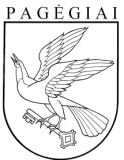 Pagėgių savivaldybės tarybasprendimasdėl buto IR 1/8 KIEMO STATINIŲ, esančiŲ K. DONELAIČIO G. 3-1, paNEMUNĖS mieste, PAGĖGIŲ SENIŪNIJOJE, PAGĖGIŲ SAVIVALDYBĖJE, pirkimo2021 m. spalio 7 d. Nr. T1-188Pagėgiai